基本信息基本信息 更新时间：2024-04-22 20:21  更新时间：2024-04-22 20:21  更新时间：2024-04-22 20:21  更新时间：2024-04-22 20:21 姓    名姓    名郝建龙郝建龙年    龄27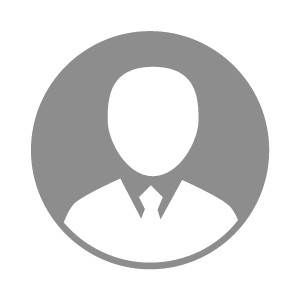 电    话电    话下载后可见下载后可见毕业院校陕西能源职业学院邮    箱邮    箱下载后可见下载后可见学    历大专住    址住    址期望月薪5000-10000求职意向求职意向辅导员,生产经理/主管辅导员,生产经理/主管辅导员,生产经理/主管辅导员,生产经理/主管期望地区期望地区不限不限不限不限教育经历教育经历就读学校：陕西能源职业学院 就读学校：陕西能源职业学院 就读学校：陕西能源职业学院 就读学校：陕西能源职业学院 就读学校：陕西能源职业学院 就读学校：陕西能源职业学院 就读学校：陕西能源职业学院 工作经历工作经历工作单位：江西正邦科技股份有限公司 工作单位：江西正邦科技股份有限公司 工作单位：江西正邦科技股份有限公司 工作单位：江西正邦科技股份有限公司 工作单位：江西正邦科技股份有限公司 工作单位：江西正邦科技股份有限公司 工作单位：江西正邦科技股份有限公司 自我评价自我评价必要尽其能，展其才。必要尽其能，展其才。必要尽其能，展其才。必要尽其能，展其才。必要尽其能，展其才。必要尽其能，展其才。必要尽其能，展其才。其他特长其他特长